実施日：　　　　　年　　　　月　　　　日自衛消防訓練チェックシート　　　　　　　　　　　　　さん（理解した内容にチェック）（確認した内容にチェック）HP_R3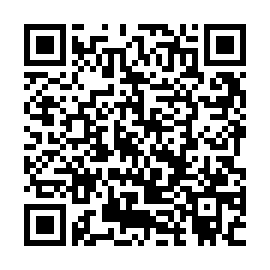 あなたが動画で理解した自衛消防活動内容＜本部隊の活動＞□　自動火災報知設備が作動した時の初期対応□　119番通報要領□　火災断定時、避難誘導時の放送要領□　消防隊への報告内容＜地区隊の活動＞□　火災を発見した時の初期対応□　消火器、屋内消火栓、スプリンクラー設備の使用方法□　避難誘導要領□　防火区画の形成方法あなたが確認した勤務先の設備の設置場所及び避難経路□　消火器□　屋内消火栓□　スプリンクラー消火設備（制御弁）□　防火戸□　防火シャッター□　排煙設備（手動起動装置）□　避難経路